Focus of Duties:Provide specialist emergency medical care to patients attending the Department of Emergency Medicine (DEM) at the Launceston General Hospital (LGH).Be involved in research, quality improvement activities and undergraduate, post graduate and other teaching at the LGH.Provide specialist advice to inpatient units as required.Duties:Medical care of DEM.Undertake procedures as required in the DEM.Participate in the after-hours on-call roster.Provide supervision of and training of junior medical staff.Undertake clinical teaching of undergraduates and other staff at LGH.Maintain involvement in research activities.Perform administrative and quality improvement functions as required.Work closely with corresponding nursing and support staff in DEM.Participation in disaster preparedness planning.Actively participate in and contribute to the organisation’s Quality & Safety and Work Health & Safety processes, including the development and implementation of safety systems, improvement initiatives and related training, ensuring that quality and safety improvement processes are in place and acted upon.The incumbent can expect to be allocated duties, not specifically mentioned in this document, that are within the capacity, qualifications and experience normally expected from persons occupying positions at this classification level.Scope of Work Performed:Required to operate independently with limited reporting, acting within clinical privileges as defined.Limited direction and supervision from the Head of Department.Comply at all times with policy and protocol requirements, in particular those relating to mandatory education, training and assessment.Essential Requirements:Registration/licences that are essential requirements of this role must remain current and valid at all times whilst employed in this role and the status of these may be checked at any time during employment.   It is the employee’s responsibility to ensure that registration/licences remain current and to advise the Employer if their circumstances change. This includes notifying the Employer of any new criminal convictions and/or if a registration/licence is revoked, cancelled or has its conditions altered.Specialist or limited registration with the Medical Board of Australia in a relevant specialty.The Head of the State Service has determined that the person nominated for this job is to satisfy a pre-employment check before taking up the appointment, on promotion or transfer. The following checks are to be conducted:Conviction checks in the following areas:crimes of violencesex related offencesserious drug offencescrimes involving dishonestyIdentification checkDisciplinary action in previous employment check.Selection Criteria:Demonstrated ability to provide services within DEM at a tertiary referral teaching hospital.Demonstrated capacity for undergraduate and postgraduate teaching.Ability to undertake and manage research activities.Ability to communicate effectively and maintain good interpersonal relationships.Knowledge of recent advances in relevant medical area.Working Environment:Staff employed against this SoD as a Visiting Medical Practitioner will be employed in accordance with the Tasmanian Visiting Medical Practitioners (Public Sector) Agreement and will be remunerated accordingly.The Department of Health (DoH) and Tasmanian Health Service (THS) are committed to improving the health and wellbeing of patients, clients and the Tasmanian community through a sustainable, high quality, safe and people-focussed health system. Alongside this, staff are expected to act with integrity, be accountable for their actions, and work collegially with colleagues and others to provide better outcomes for Tasmanians.State Service Principles and Code of Conduct: The minimum responsibilities required of officers and employees of the State Service are contained in the State Service Act 2000. The State Service Principles at Sections 7 and 8 outline both the way that employment is managed in the State Service and the standards expected of those who work in the State Service. The Code of Conduct at Section 9 reinforces and upholds the Principles by establishing standards of behaviour and conduct that apply to all employees and officers, including Heads of Agencies. Officers and employees who are found to have breached the Code of Conduct may have sanctions imposed.The State Service Act 2000 and the Employment Directions can be found on the State Service Management Office’s website at http://www.dpac.tas.gov.au/divisions/ssmo Fraud Management: The Department has a zero tolerance to fraud. Officers and employees must be aware of, and comply with, their Agency’s fraud prevention policy and procedure and it is the responsibility of all officers and employees to report any suspected fraudulent activity to their Director or line manager, the Chief People Officer or to the Manager Internal Audit. The DoH and THS are committed to minimising the occurrence of fraud through the development, implementation and regular review of fraud prevention, detection and response strategies, and are conscious of the need to protect employees who advise management of suspected fraudulent activity from reprisal or harassment, and to comply with its obligations under the Public Interest Disclosure Act 2002. Any matter determined to be of a fraudulent nature will be followed up and appropriate action will be taken. This may include having sanctions imposed under the State Service Act 2000. Delegations: This position may exercise delegations in accordance with a range of Acts, Regulations, Awards, administrative authorities and functional arrangements mandated by Statutory office holders including the Secretary. The relevant Unit Manager can provide details to the occupant of delegations applicable to this position. The DoH and THS have a zero tolerance in relation to fraud and in exercising any delegations attached to this role the occupant is responsible for the detection and prevention of fraud, misappropriation and other irregularities, and for ensuring that all officers and employees are aware of their Agency’s fraud policy and reporting procedures.Blood borne viruses and immunisation: Health Care Workers (as defined by DoH and THS policy) within DoH and THS are expected to comply with their Agency’s policies and procedures relating to blood borne viruses and immunisation, including against Hepatitis B. Depending on the level of risk associated with their duties, Health Care Workers may be required to demonstrate current immunity, previous seroconversion to Hepatitis B or immunity following vaccination. Records and Confidentiality: Officers and employees of the Department are responsible and accountable for making proper records. Confidentiality must be maintained at all times and information must not be accessed or destroyed without proper authority.Smoke-free: DoH and THS workplaces are smoke-free environments. Smoking is prohibited in all State Government workplaces, including vehicles and vessels.                      Department of Health                Statement of Duties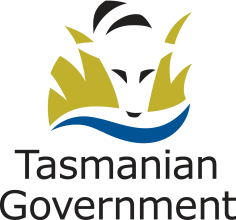 Position Title: Position Number: GenericEffective Date:           May 2016Group: Hospitals North/North West – Launceston General Hospital (LGH)Group: Hospitals North/North West – Launceston General Hospital (LGH)Group: Hospitals North/North West – Launceston General Hospital (LGH)Section: Emergency MedicineLocation: NorthLocation: NorthAward: Salaried Medical Practitioners (Tasmanian State Service) AgreementPosition Status: Permanent/Fixed-TermPosition Status: Permanent/Fixed-TermAward: Salaried Medical Practitioners (Tasmanian State Service) AgreementPosition Type: Full Time/Part TimePosition Type: Full Time/Part TimeLevel: 1-11Classification: Specialist Medical PractitionerClassification: Specialist Medical PractitionerReports To: Head of Department Reports To: Head of Department Reports To: Head of Department Check Type: AnnulledCheck Frequency: Pre-employment Check Frequency: Pre-employment 